Bienvenue au parc du Futuroscope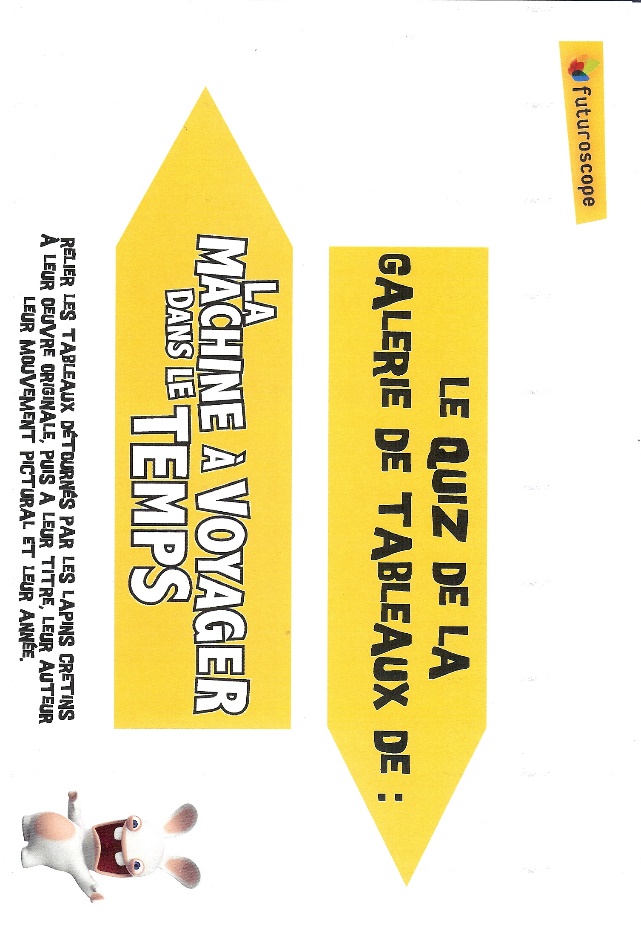 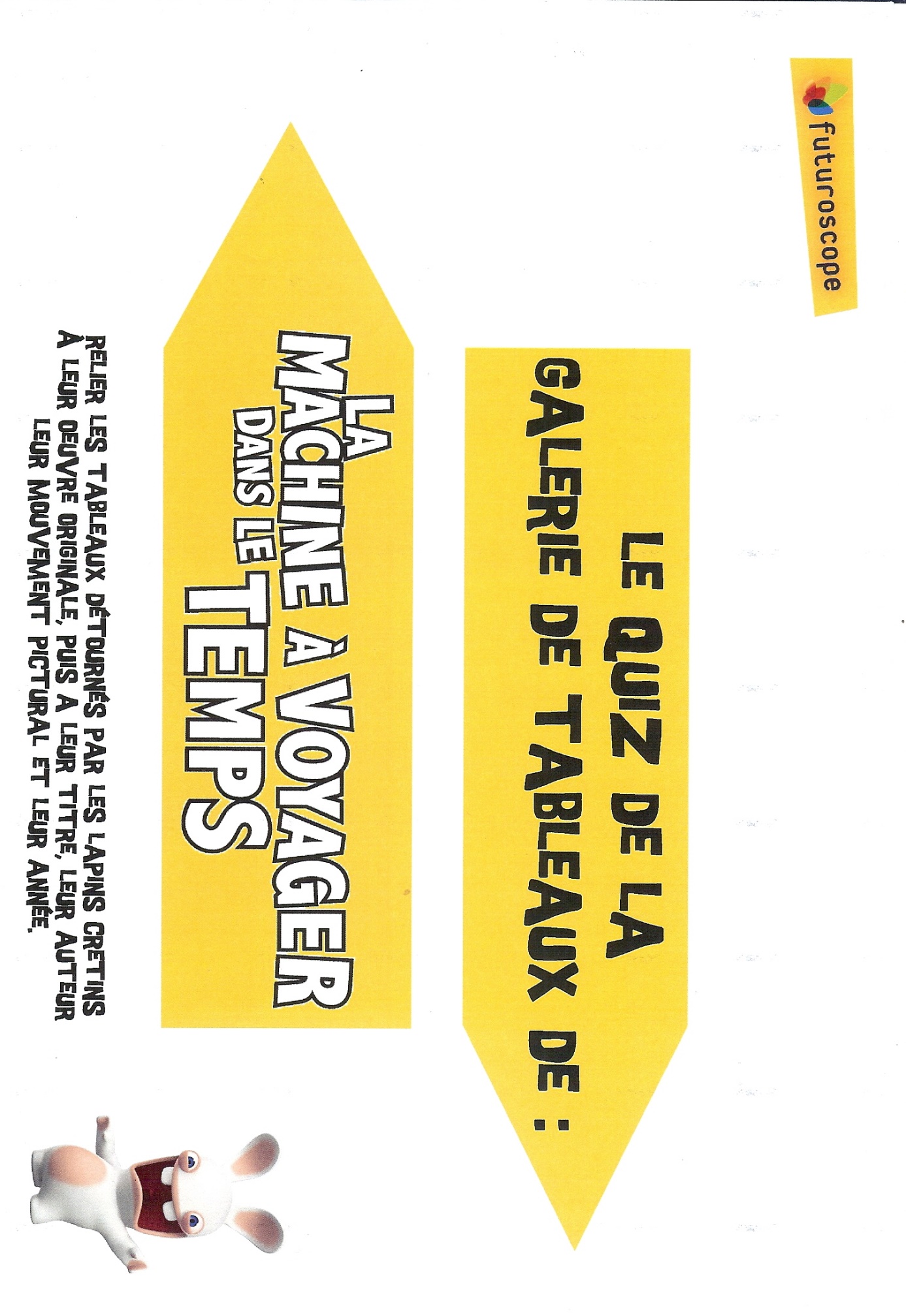 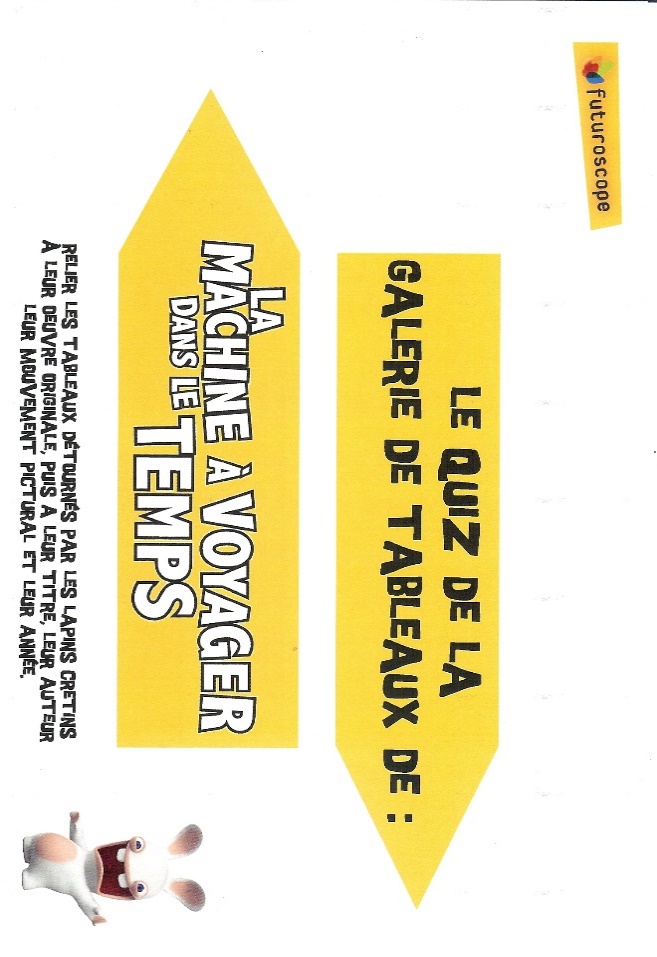 Activité 1 :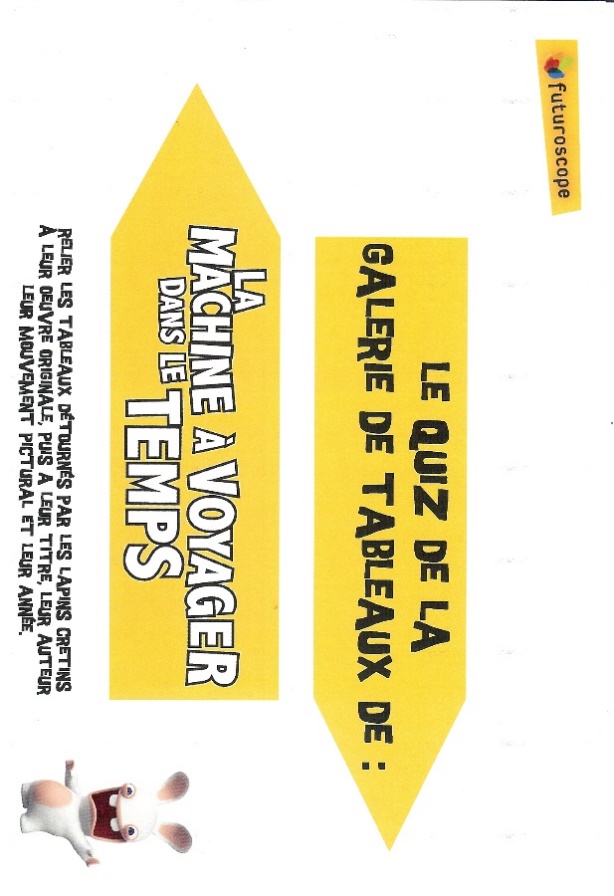 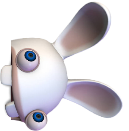 Relier les tableaux détournés par les lapins crétins à leur œuvre originale, puis à leur titre, leur auteur, leur mouvement pictural et leur année. 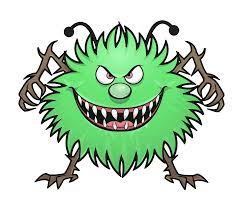 Activité 2 : Pavillon 6 : Dynamic : Virus AttackQu’est-ce qui permet à l’organisme de se défendre en cas d’attaque par un microbe ?     ___________________________________________________________________Activité 3 : Chocs cosmiquesComment définiriez-vous un astéroïde ? 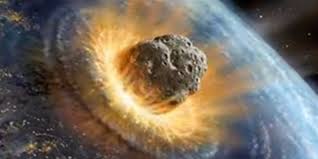 _________________________________________________________________________________________________________________________________________________________________________________________________________________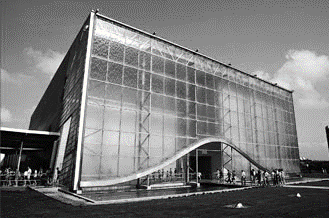 Activité 4 : La Vienne dynamiqueQuel est le nom du héros qui vous accompagne dans l’aventure ?_________________________________________________________Quelle est sa capacité ?___________________________________________________________________Ce pavillon a été conçu par l’architecte Denis LamingDe quoi est composée la façade ? ____________________________________________________________Que vous évoque-t-elle ? ___________________________________________________________________Activité 5 : Le jardin des énergies1) Quelles sont les sources d’énergie rencontrées dans ce jardin ?_____________________________________________________________________________________________________________________________________________________________________________________________________________________________________________________________________2) Relie chaque type de géothermie à son application :Géothermie à très basse énergie (<30°C)   		 ThermalismeGéothermie à basse énergie (de 30°C à 90 °C)   		 Séchage de produits industrielsGéothermie à moyenne énergie (de 90°C à 150 °C)   	 Production d’énergie électriqueGéothermie à haute énergie (> 150 °C)   		 Chauffage avec pompe à chaleur3) Pour transformer un moulin à eau en centrale hydroélectrique, il faut ajouter : une turbine un alternateur un barrage4) En 2009, l’énergie électrique produite par les centrales hydroélectriques était de : 8 725 gigawattheures (GWh) 25 863 gigawattheures (GWh) 61 329 gigawattheures (GWh)                      Remarque : 1 GWh = 1 milliard de wattheures 5) La vitesse maximale du courant marin, le Gulf Stream, est environ égale à : 2 km/h 9 km/h 18 km/h6)  En 2010, le rotor (constitué de trois pales) de la plus grande hydrolienne mesurait : 18 mètres 36 mètres 72 mètres7) Pour éviter la création de turbulences dans l’eau, la vitesse de l’extrémité de la pale d’une hydrolienne ne doit pas dépasser : 2 mètres/seconde 10 mètres/seconde 20 mètres/seconde8) Le barrage de l’usine marémotrice de la Rance s’étend sur : 250 mètres 500 mètres 750 mètres9) L’énergie solaire peut être utilisée de deux façons. Lesquelles ? L’énergie solaire peut être utilisée pour produire de __________________ou produire de ________________.10) En 2009, l’énergie électrique produite par les panneaux solaires était de : 68 gigawattheures (GWh) 	 212 gigawattheures (GWh) 124 gigawattheures (GWh) 	 342 gigawattheures (GWh)11)  Dans l’hémisphère Nord, vers quel point cardinal doit-on orienter un panneau solaire pour obtenir son meilleur fonctionnement ? vers le Nord	 vers le Sud vers l’Est	 vers l’Ouest12) Schéma de l’éolienne : compléter les légendes13) Quel est le principal avantage d’installer des éoliennes en mer plutôt que sur terre ? Elles ne se voient pas Elles produisent d’avantage d’électricité Elles guident les bateaux en mer14) Que désigne la biomasse ? _______________________________________________________________15)  Cite les 3 grands types d’énergie issues de la biomasse : _______________________________________ _______________________________________________________________________________________16) Comment s’appelle le processus par lequel une plante élabore son propre aliment en consommant du dioxyde de carbone et en rejetant du dioxygène ? ________________________________________________17) Cite 2 des sources utilisées pour produire du dihydrogène :_____________________________________ _______________________________________________________________________________________18) Cite les 3 principaux éléments qui constituent une pile à combustible______________________________________________________________________________________________________________________________________________________________________________20) Quel type de réaction nucléaire a lieu au sein de notre étoile, le Soleil La fusion nucléaire La fission nucléaire21) La radioactivité peut être : artificielle naturelle naturelle et artificielle22) Relie chacun des rayonnements ionisants avec le matériau suffisant pour arrêterrayonnement alpha		  4m de bétonrayonnement béta		 Une feuille de papierneutron		 Une feuille d’aluminiumrayonnement gamma		 Plusieurs dm de paraffineCorrigé du dossierBienvenue au parc du FuturoscopeActivité 1 :Relier les tableaux détournés par les lapins crétins à leur œuvre originale, puis à leur titre, leur auteur, leur mouvement pictural et leur année. Activité 2 : Pavillon 6 : Dynamic : Virus AttackQu’est-ce qui permet à l’organisme de se défendre en cas d’attaque par un microbe ?     Les globules blancs permettent de se défendreActivité 3 : Chocs cosmiquesComment définiriez-vous un astéroïde ? Un astéroïde est un petit corps du système solaire composé de roches, de minerai et de glace et de forme quelconque.Activité 4 : La Vienne dynamiqueQuel est le nom du héros qui vous accompagne dans l’aventure ?Le GuerliguetQuelle est sa capacité ?  Il peut se téléporterCe pavillon a été conçu par l’architecte Denis LamingDe quoi est composée la façade ? De grands rectangles vitrésQue vous évoque-t-elle ? Le cours d’une rivièreActivité 5 : Le jardin des énergies1) Quelles sont les sources d’énergie rencontrées dans ce jardin ?La géothermie, la biomasse, le nucléaire, le vent, le Soleil, l’eau, le dihydrogène (hydrogène)2) Relie chaque type de géothermie à son application :Géothermie à très basse énergie (<30°C)   		 ThermalismeGéothermie à basse énergie (de 30°C à 90 °C)   		 Séchage de produits industrielsGéothermie à moyenne énergie (de 90°C à 150 °C)   	 Production d’énergie électriqueGéothermie à haute énergie (> 150 °C)   		 Chauffage avec pompe à chaleur3) Pour transformer un moulin à eau en centrale hydroélectrique, il faut ajouter : une turbine un alternateur un barrage4) En 2009, l’énergie électrique produite par les centrales hydroélectriques était de : 8 725 gigawattheures (GWh) 25 863 gigawattheures (GWh) 61 329 gigawattheures (GWh)                      Remarque : 1 GWh = 1 milliard de wattheures 5) La vitesse maximale du courant marin, le Gulf Stream, est environ égale à : 2 km/h 9 km/h 18 km/h6)  En 2010, le rotor (constitué de trois pales) de la plus grande hydrolienne mesurait : 18 mètres 36 mètres 72 mètres7) Pour éviter la création de turbulences dans l’eau, la vitesse de l’extrémité de la pale d’une hydrolienne ne doit pas dépasser : 2 mètres/seconde 10 mètres/seconde 20 mètres/seconde8) Le barrage de l’usine marémotrice de la Rance s’étend sur : 250 mètres 500 mètres 750 mètres9) L’énergie solaire peut être utilisée de deux façons. Lesquelles ? L’énergie solaire peut être utilisée pour produire de l’énergie électrique ou produire de la chaleur pour chauffer l’eau10) En 2009, l’énergie électrique produite par les panneaux solaires était de : 68 gigawattheures (GWh) 	 212 gigawattheures (GWh) 124 gigawattheures (GWh) 	 342 gigawattheures (GWh)11)  Dans l’hémisphère Nord, vers quel point cardinal doit-on orienter un panneau solaire pour obtenir son meilleur fonctionnement ? vers le Nord	 vers le Sud vers l’Est	 vers l’Ouest12) Schéma de l’éolienne : compléter les légendes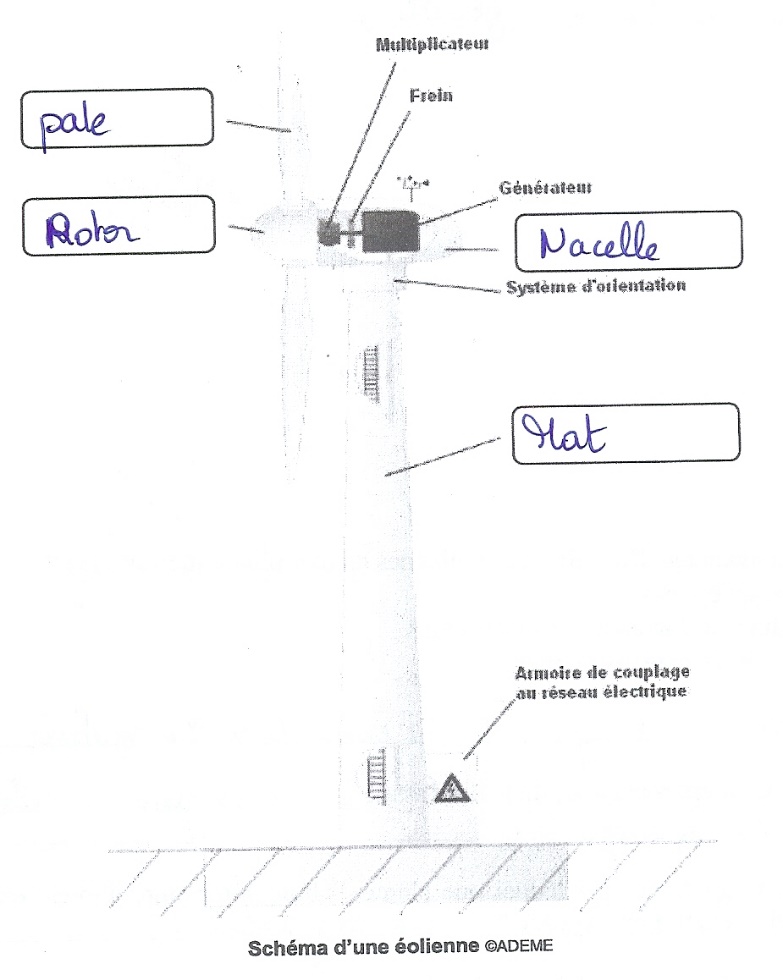 13) Quel est le principal avantage d’installer des éoliennes en mer plutôt que sur terre ? Elles ne se voient pas Elles produisent d’avantage d’électricité Elles guident les bateaux en mer14) Que désigne la biomasse ? Elle représente l’ensemble de la matière organique.15)  Cite les 3 grands types d’énergie issues de la biomasse : La biomasse solide, le biogaz, les biocarburants16) Comment s’appelle le processus par lequel une plante élabore son propre aliment en consommant du dioxyde de carbone et en rejetant du dioxygène ? la photosynthèse17) Cite 2 des sources utilisées pour produire du dihydrogène : l’eau, le gaz naturel, le pétrole18) Cite les 3 principaux éléments qui constituent une pile à combustibleL’anode (chargée en dioxygène), la cathode (chargée en dihydrogène) et l’électrolyte20) Quel type de réaction nucléaire a lieu au sein de notre étoile, le Soleil La fusion nucléaire La fission nucléaire21) La radioactivité peut être : artificielle naturelle naturelle et artificielle22) Relie chacun des rayonnements ionisants avec le matériau suffisant pour arrêterrayonnement alpha		  4m de bétonrayonnement béta		 Une feuille de papierneutron		 Une feuille d’aluminiumrayonnement gamma		 Plusieurs dm de paraffineTableau détourné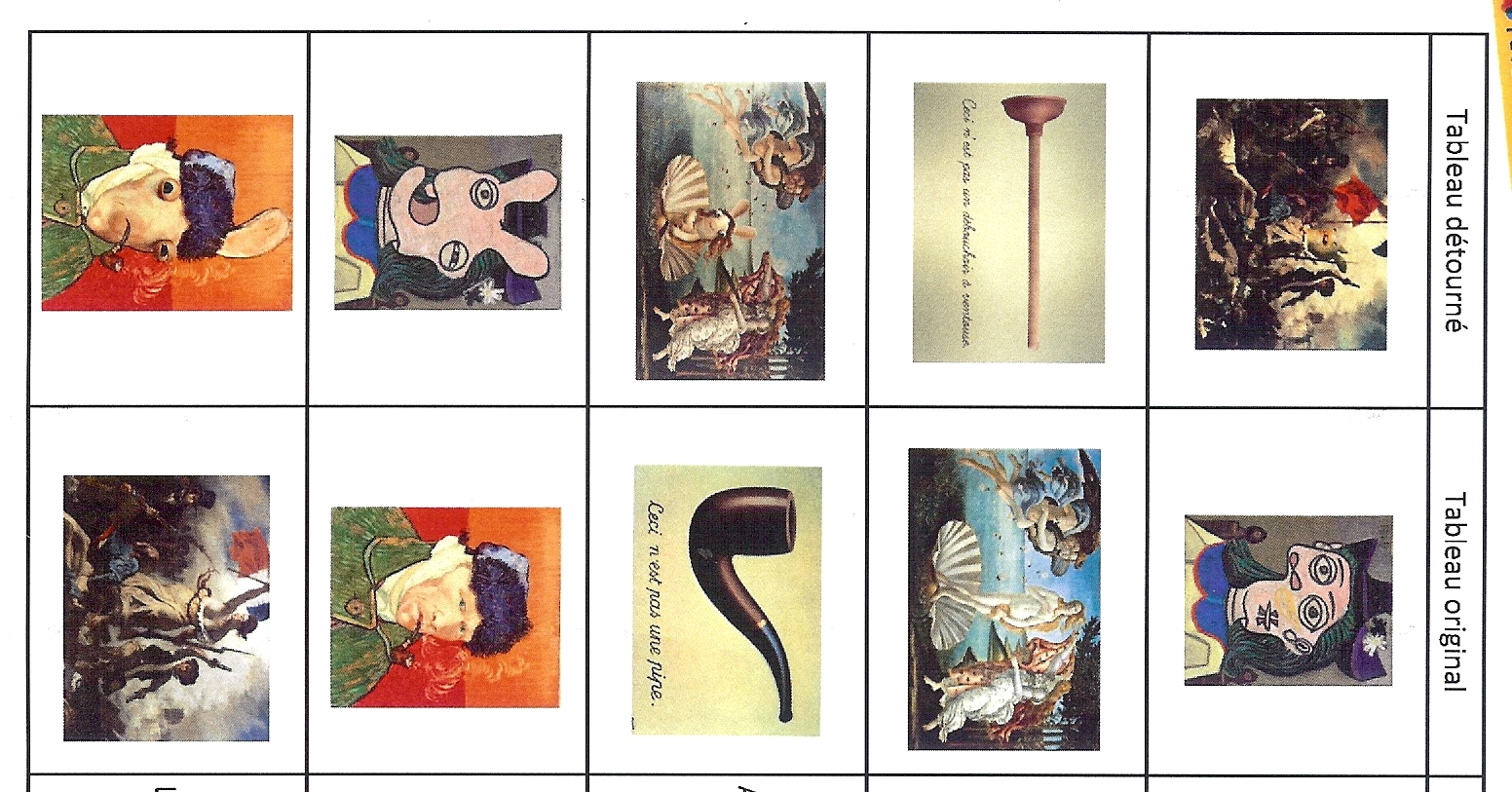 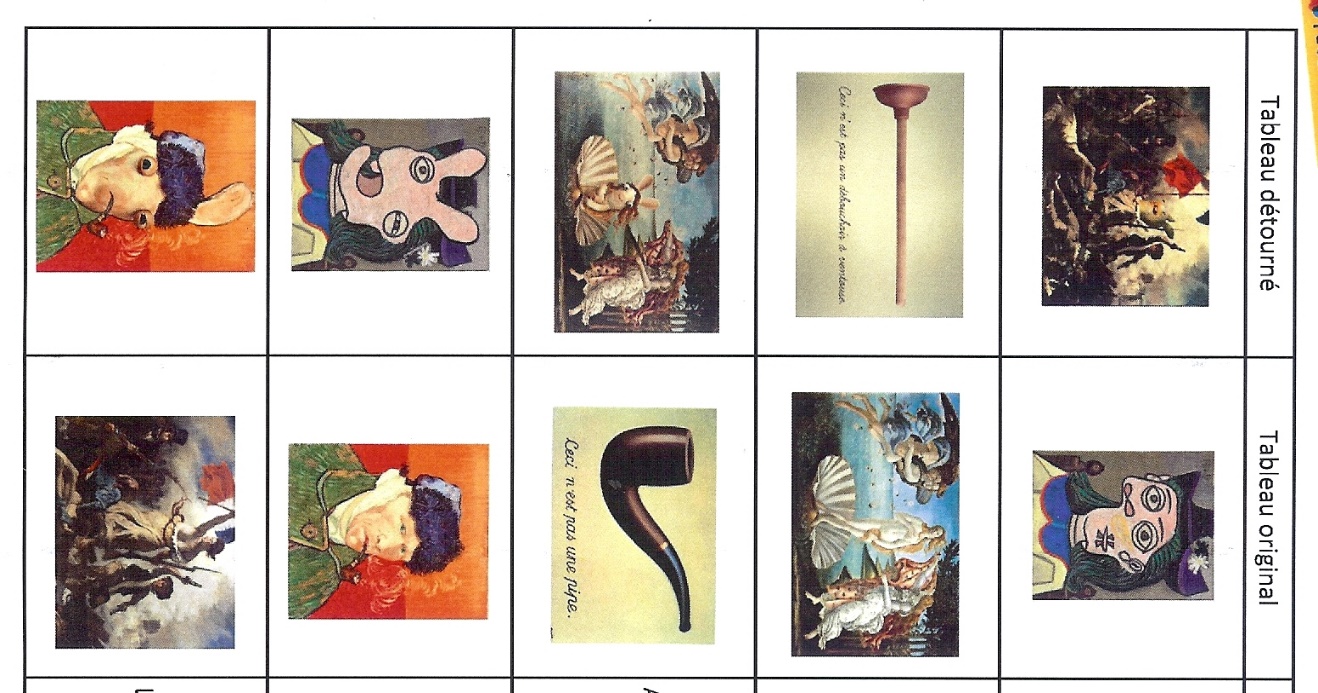 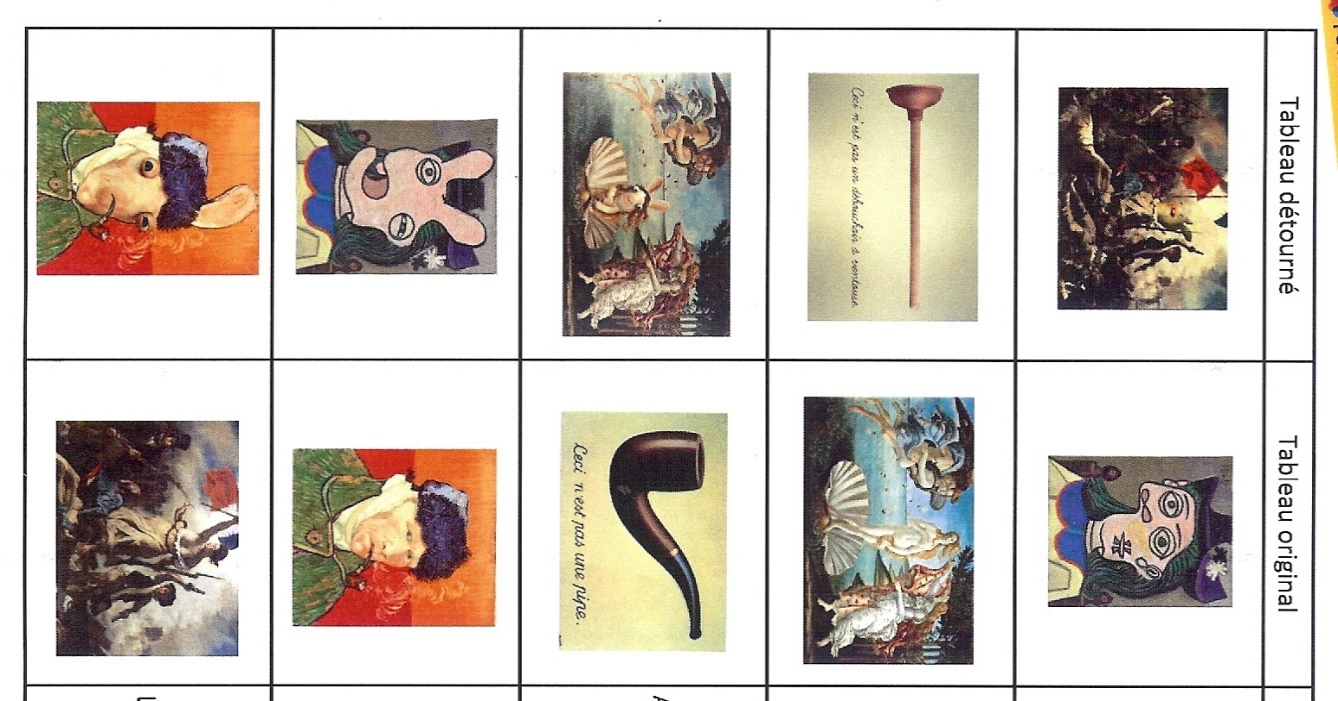 Tableau original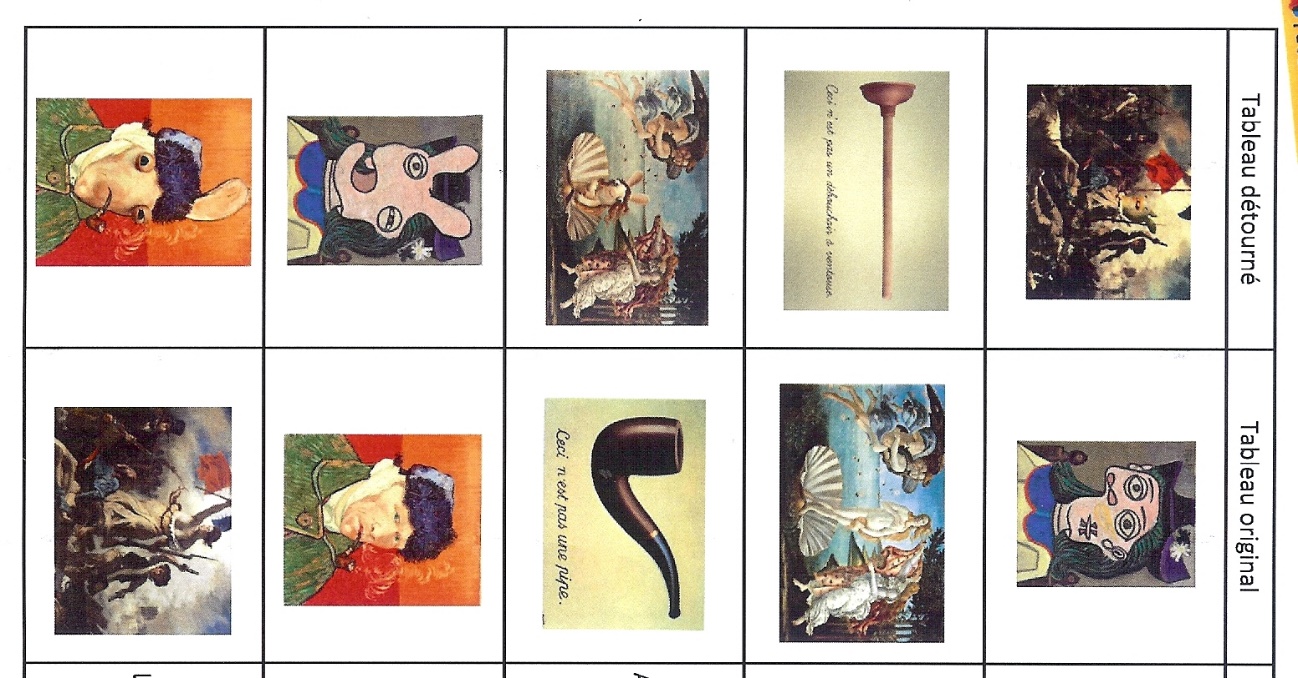 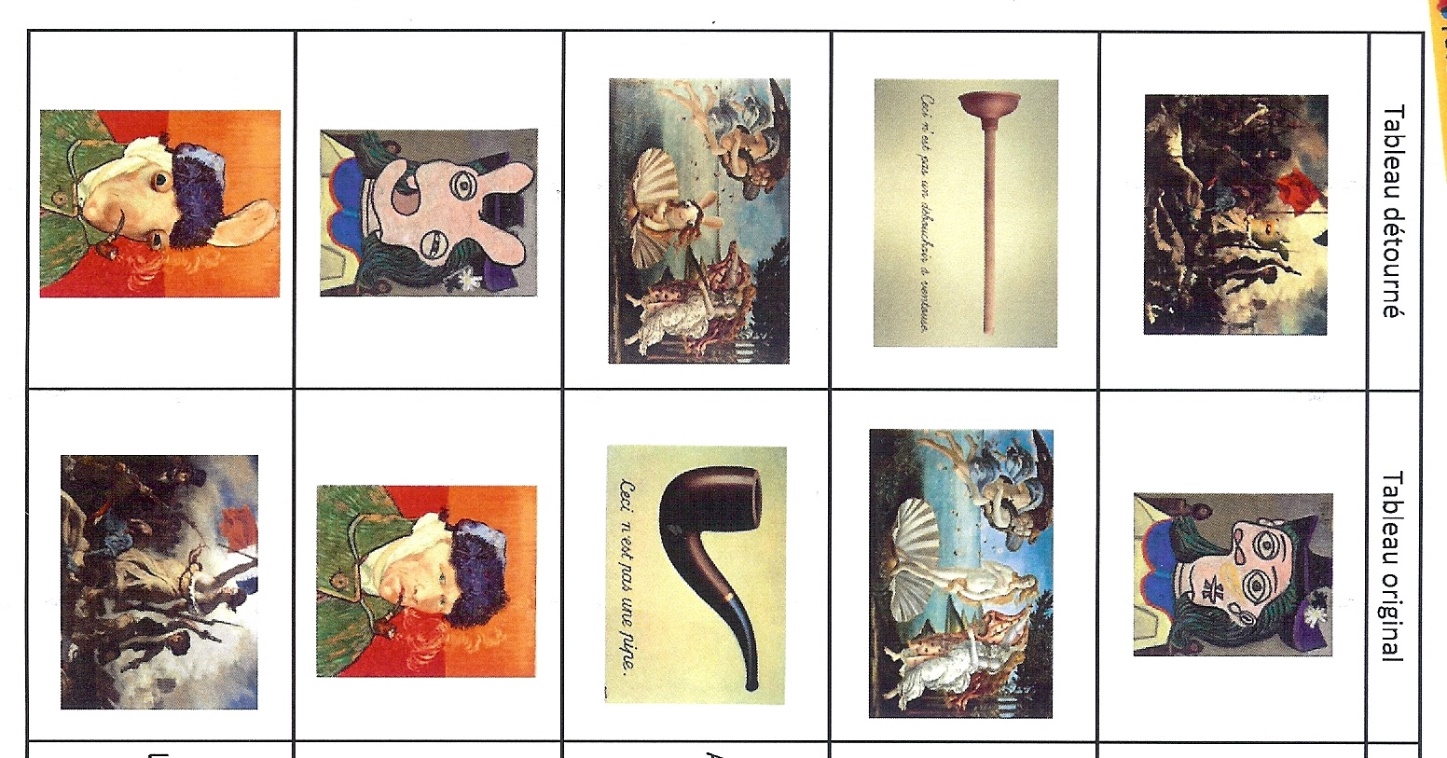 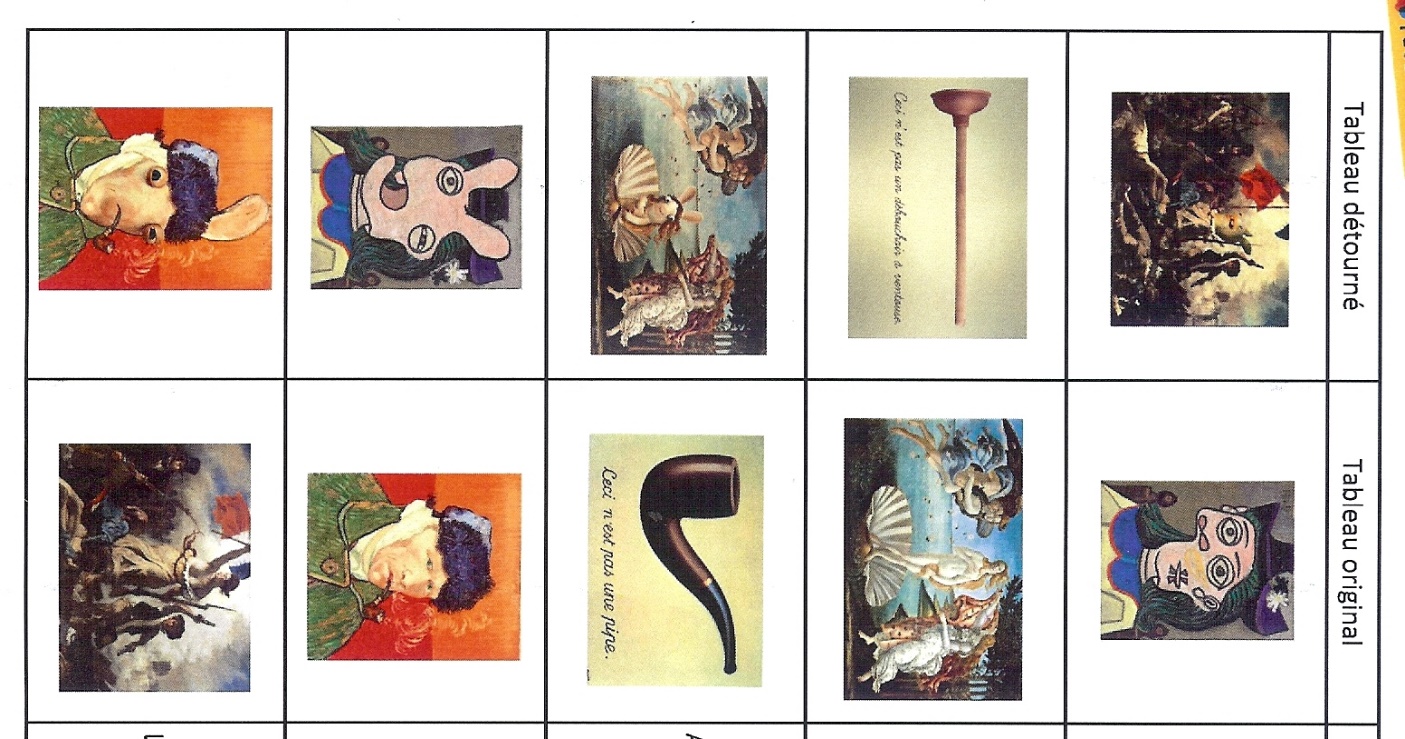 Nom du tableauLa naissance de VénusLa liberté guidant le peupleTête de femme au chapeau mauveAutoportrait à l’oreille bandéeAuteurPablo PicassoVincent Van GoghEugène DelacroixSandro BoticelliMouvement picturalRenaissanceSurréalismeRomantismeImpressionnismeAnnée1939188918301485Tableau détournéTableau originalNom du tableauLa liberté guidant le peupleLa naissance de Vénus Autoportrait à l’oreille bandéeTête de femme au chapeau mauve AuteurEugène DelacroixSandro Boticelli Vincent Van Gogh Pablo Picasso Mouvement picturalRomantismeRenaissance ImpressionnismeSurréalismeAnnée1830148518891939